29.01.2024    							                               №   80О внесении изменений в постановление Администрации Колпашевского района от 30.04.2013 № 414 «Об утверждении плана мероприятий («дорожная карта») «Изменения в сфере культуры, архивного дела, направленные на повышение их эффективности в муниципальном образовании «Колпашевский район»В соответствии с распоряжением Администрации Томской области                   от 01.03.2013 № 136-ра «Об утверждении плана мероприятий                              («дорожной карты») «Изменения в сфере культуры, направленные                              на повышение её эффективности»	ПОСТАНОВЛЯЮ:	1. Внести в постановление Администрации Колпашевского района                     от 30.04.2013 № 414 «Об утверждении плана мероприятий                              («дорожная карта») «Изменения в сфере культуры, архивного дела, направленные на повышение их эффективности в муниципальном образовании «Колпашевский район» (в редакции постановлений Администрации Колпашевского района от 23.05.2013 № 470,                                       от 30.08.2013 № 901, от 21.12.2013 № 1359, от 14.08.2014 № 800,                                  от 24.12.2015 № 1371, от 15.03.2017 № 209, от 10.01.2018 № 3,                                         от 18.06.2018 № 539, от 07.02.2019 № 112, от 15.07.2019 № 754,                                   от 27.03.2020 № 311, от 30.03.2021 № 379, от 19.04.2021 № 471,                                       от 19.11.2021 № 1381, от 09.02.2022 № 152, от 18.07.2022 № 915,                                     от 25.01.2023 № 48, от 12.07.2023 № 618, от 05.12.2023 № 1109)                          следующие изменения:	1.1. в таблице пункта 2 раздела IV приложения № 1 в графе                              «Срок исполнения» пунктов 3, 5 слова «2013-2023 годы» заменить словами «2013-2024 годы»;	1.2. пункт 4 раздела IV приложения № 1 изложить в следующей редакции: «4. Показателями (индикаторами), характеризующими эффективность мероприятий по совершенствованию оплаты труда работников муниципальных учреждений культуры, являются:1) динамика примерных (индикативных) значений соотношения средней заработной платы работников учреждений культуры,                              повышение оплаты труда которых предусмотрено Указом Президента Российской Федерации от 07.05.2012 № 597 «О мероприятиях по реализации государственной социальной политики», распоряжением Правительства Российской Федерации от 28.12.2012 № 2606-р «Об утверждении плана мероприятий «Изменения в отраслях социальной сферы, направленные                      на повышение эффективности сферы культуры», распоряжением Администрации Томской области от 01.03.2013 № 136-ра «Об утверждении плана мероприятий («дорожной карты») «Изменения в сфере культуры, направленные на повышение её эффективности» и средней заработной платы в Томской области:(в процентах)2) численность работников муниципальных учреждений культуры:(единиц)»;1.3. приложение № 2 изложить в следующей редакции:».2. Опубликовать настоящее постановление в Ведомостях органов местного самоуправления Колпашевского района и разместить                                    на официальном сайте органов местного самоуправления муниципального образования «Колпашевский район».3. Настоящее постановление вступает в силу с даты его подписания.Глава района                                                                                               А.Б.АгеевГ.А.Пшеничникова5 27 40АДМИНИСТРАЦИЯ КОЛПАШЕВСКОГО РАЙОНА ТОМСКОЙ ОБЛАСТИПОСТАНОВЛЕНИЕ2013 год2014 год2015 год2016 год2017 год2018 год2019 год2020 год2021 год2022 год2023 год2024 год60,064,963,470,890,0100,096,993,895,095,4100,0100,02013 год2014 год2015 год2016 год2017 год2018 год2019 год2020 год2021 год2022 год2023 год2024 год214,0207,2207,4203,9201,6197,1197,1197,1197,1201,1198,4198,4«Приложение № 2УТВЕРЖДЕНОпостановлением АдминистрацииКолпашевского районаот 30.04.2013 № 414Финансово-экономическое обоснование к плану мероприятий («дорожной карте») «Изменения в сфере культуры, направленные на повышение ее эффективности» в части повышения заработной платы работников культуры муниципального образования «Колпашевский район»Наименование показателя2012 год2013 год2014 год2015 год2016 год2017 год2018 год2019 год2020 год2021 год2022 год2023 год (прогноз)2024 год (прогноз)Исходная информация для расчёта дополнительной потребности средств на повышение заработной платы работников учреждений культурыИсходная информация для расчёта дополнительной потребности средств на повышение заработной платы работников учреждений культурыИсходная информация для расчёта дополнительной потребности средств на повышение заработной платы работников учреждений культурыИсходная информация для расчёта дополнительной потребности средств на повышение заработной платы работников учреждений культурыИсходная информация для расчёта дополнительной потребности средств на повышение заработной платы работников учреждений культурыИсходная информация для расчёта дополнительной потребности средств на повышение заработной платы работников учреждений культурыИсходная информация для расчёта дополнительной потребности средств на повышение заработной платы работников учреждений культурыИсходная информация для расчёта дополнительной потребности средств на повышение заработной платы работников учреждений культурыИсходная информация для расчёта дополнительной потребности средств на повышение заработной платы работников учреждений культурыИсходная информация для расчёта дополнительной потребности средств на повышение заработной платы работников учреждений культурыСредняя заработная плата по Томской области, руб. 27 075,030 446,032 503,0ххххххххххСреднемесячный доход от трудовой деятельности по Томской области, руб.30 071,331 604,132 871,136 121,037 692,038 905,041 006,045 791,050 772,554 783,6Соотношение средней заработной платы работников учреждений культуры и средней заработной платы по Томской области, % (с факта 2015 года соотношение средней заработной платы работников учреждений культуры и среднемесячного дохода от трудовой деятельности по Томской области)48,460,466,374,172,494,0101,197,597,595,190,2100,0100,0Среднемесячная заработная плата работников учреждений культуры в Томской области, руб.13 093,018 378,021 557,022 292,222 889,730 896,436 510,336 765,937 941,538 978,241 295,350 772,554 783,6Темп роста средней заработной платы работников учреждений культуры в Томской области к предыдущему году, %х140,0117,0103,4102,7135,0118,2100,7103,2102,7105,9122,9107,9Среднемесячная заработная плата работников учреждений культуры Колпашевского района Томской области, руб.12 977,620 049,023 792,322 597,924 437,034 154,440 345,040 433,741 743,742 725,545 136,556 109,360 542,0в том числе соотношение средней заработной платы категории персонала к средней заработной плате основного персонала:Административно-управленческий аппарат1,41,61,51,31,31,31,31,31,31,3Основной персонал1,01,01,01,01,01,01,01,01,01,0Вспомогательный персонал0,60,60,50,50,50,50,50,60,60,6Соотношение средней заработной платы работников учреждений культуры Колпашевского района Томской области и средней заработной платы по Томской области,%47,965,973,275,177,3103,9111,7107,3107,3104,298,6110,5110,5Темп роста средней заработной платы работников учреждений культуры Колпашевского района Томской области к предыдущему году, %х15411995108140118100103102106124108Информация, рекомендованная Минкультуры России, для расчёта дополнительной потребности средств на повышение заработной платы работников учреждений культурыИнформация, рекомендованная Минкультуры России, для расчёта дополнительной потребности средств на повышение заработной платы работников учреждений культурыИнформация, рекомендованная Минкультуры России, для расчёта дополнительной потребности средств на повышение заработной платы работников учреждений культурыИнформация, рекомендованная Минкультуры России, для расчёта дополнительной потребности средств на повышение заработной платы работников учреждений культурыИнформация, рекомендованная Минкультуры России, для расчёта дополнительной потребности средств на повышение заработной платы работников учреждений культурыИнформация, рекомендованная Минкультуры России, для расчёта дополнительной потребности средств на повышение заработной платы работников учреждений культурыИнформация, рекомендованная Минкультуры России, для расчёта дополнительной потребности средств на повышение заработной платы работников учреждений культурыИнформация, рекомендованная Минкультуры России, для расчёта дополнительной потребности средств на повышение заработной платы работников учреждений культурыИнформация, рекомендованная Минкультуры России, для расчёта дополнительной потребности средств на повышение заработной платы работников учреждений культурыИнформация, рекомендованная Минкультуры России, для расчёта дополнительной потребности средств на повышение заработной платы работников учреждений культурыСреднесписочная численность работников учреждений культуры, чел.3 950,03 985,03 959,03 805,93 728,33 752,93 754,43 766,83 765,43 779,23 779,53 785,03 785,0Доля средств от приносящей доход деятельности в ФОТ работников учреждений культуры Колпашевского района Томской области, %0,60,10,00,10,10,10,00,00,10,10,00,00,0Соотношение объёма средств от оптимизации к сумме средств, предусмотренных на повышение оплаты труда работников учреждений культуры Колпашевского района Томской области, %х0,022,553,945,018,820,412,763,414,315,013,713,1Среднесписочная численность работников учреждений культуры Колпашевского района Томской области, чел.214,0214,0207,2207,4203,9201,6197,1203,3197,1201,1199,7198,4198,4в том числе:Административно-управленческий персонал13,37,07,98,48,89,08,69,08,78,7Основной персонал121,1116,4120,2121,3122,2116,7118,7121,6120,4120,4Вспомогательный персонал73,080,573,567,472,371,473,869,169,369,3Расчёт дополнительной потребности средств на повышение заработной платы работников учреждений культуры Колпашевского районаРасчёт дополнительной потребности средств на повышение заработной платы работников учреждений культуры Колпашевского районаРасчёт дополнительной потребности средств на повышение заработной платы работников учреждений культуры Колпашевского районаРасчёт дополнительной потребности средств на повышение заработной платы работников учреждений культуры Колпашевского районаРасчёт дополнительной потребности средств на повышение заработной платы работников учреждений культуры Колпашевского районаРасчёт дополнительной потребности средств на повышение заработной платы работников учреждений культуры Колпашевского районаРасчёт дополнительной потребности средств на повышение заработной платы работников учреждений культуры Колпашевского районаРасчёт дополнительной потребности средств на повышение заработной платы работников учреждений культуры Колпашевского районаРасчёт дополнительной потребности средств на повышение заработной платы работников учреждений культуры Колпашевского районаРасчёт дополнительной потребности средств на повышение заработной платы работников учреждений культуры Колпашевского районаФОТ с начислениями, тыс. руб.43 391,067 034,577 022,573 226,777 849,7107 579,6124 242,0128 432,1128 548,5134 243,0140 831,1173 927,8187 668,3с учетом:Объёма средств от оптимизации за счёт сокращения численности работников учреждений культуры, тыс. руб.Х0,02 527,82 330,33 856,26 617,010 652,96 759,611 022,28 611,310 084,613 675,814 756,2в том числе:ФОТ за счёт средств от приносящей доход деятельности, тыс. руб.241,171,931,260,962,462,629,7097,397,34,40,00,0Темп роста средств от приносящей доход деятельности в ФОТ к предыдущему году, %х304319510210047хх100000Прирост ФОТ с начислениями к 2013 г. (дополнительная потребность средств на повышение заработной платы работников учреждений культуры), тыс. руб.х23 643,59 988,06 192,210 815,240 545,157 207,561 397,661 514,067 208,573 796,6106 893,3120 633,8в том числе:За счёт средств консолидированного бюджета, тыс. руб.х23 812,710 028,76 203,210 824,740 554,357 249,761 469,461 488,667 183,174 864,0106 965,2120 705,7включая средства, предусмотренные на  повышение заработной платы работников учреждений культуры, тыс. руб.х20 858,910 313,05 194,47 092,736 614,155 620,655 307,731 975,333 882,541 118,373 664,683 405,1включая средства, предусмотренные на 2013 год в рамках индексации ФОТ на 4,5%, тыс. руб.х1 952,60000000000включая средства на увеличение штатной численности в 2013 году, 2017-2018 годах, 2020 году тыс. руб.х1 001,30000000000включая средства на обеспечение заработной платы низкооплачиваемой категории до МРОТ начиная с 2016 года, тыс. руб.х2 723,22 931,4620,3795,0-3 242,9-2 059,4-2 614,3-2 059,4-2 059,4включая дополнительные средства бюджетов муниципальных образований Томской области и областных государственных учреждений на увеличение численности, тыс. руб.х0,04 357,931 747,434 351,234 351,234 351,234 351,2в т.ч дотация муниципальным образованиям Томской области, тыс. руб.х562,227 951,727 951,727 951,727 951,727 951,7включая средства, полученные за счёт проведения мероприятий по оптимизации, (тыс. руб.), из них:х0-284,41 008,81 008,81 008,81 008,81 008,81 008,81 008,81 008,81 008,81 008,8от реструктуризации сети, тыс. рублейх001 008,81 008,81 008,81 008,81 008,81 008,81 008,81 008,81 008,81 008,8от сокращения и оптимизации расходов на содержание учреждений, тыс. рублейх0-284,40,00,00,00,00,00,00,00,00,00,0за счёт средств от приносящей доход деятельности, тыс. руб.х-169,3-40,6-11,0-9,5-9,2-42,2-71,925,425,4-67,4-71,9-71,9Итого, объём средств, предусмотренный на повышение оплаты труда, тыс. руб.х23 643,59 988,06 192,210 815,240 545,157 207,561 397,661 514,067 208,573 796,6106 893,3120 633,8Соотношение объёма средств от оптимизации к сумме объёма средств, предусмотренного на повышение оплаты труда, %х022,553,945,018,820,412,719,614,315,013,713,1Ассигнования консолидированного бюджета (нарастающим итогом к уровню 2012 года), тыс. руб.х20 858,931 172,026 053,327 951,757 473,176 479,576 166,752 834,254 741,561 977,294 523,6108 264,1Доля ФОТ административно-управленческого и вспомогательного персонала в общем ФОТ, %38,332,035,833,032,527,527,428,630,030,131,029,929,9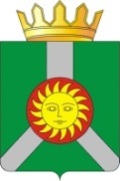 